　　／　　４けたの数の筆算目標時間：10分５６７８　　②　１３８６　＋１２３４　　　＋２４５９③　６７８９　　④　１３５６　＋２２３４　　　＋　８７２⑤　９８７６　　⑥　８４７２　＋　　５９　　　＋７６５４⑦　６８２５　　⑧　９１２３　＋５９１９　　　＋６６５４⑨　１２５０　　⑩　３３７２　＋　８５２　　　＋　　９８丸付けは自分ですること。答えは次のページにあります。正解数　あああ問答え①　６９１２　　②　３８４５③　９０２３　　④　２２２８⑤　９９３５　　⑥　１６１２６⑦　１２７４６　⑧　１５７７７⑨　２１０２　　⑩　３４７０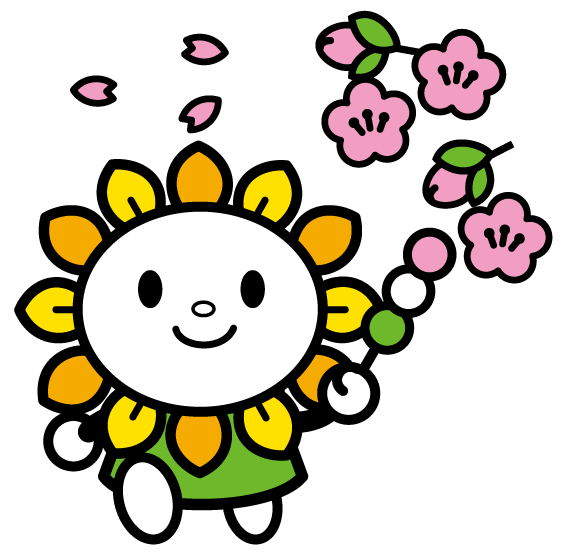 